PENGARUH MOTIVASI KERJA DAN HUBUNGAN ANTAR MANUSIA (HUMAN RELATION) TERHADAP ETOS KERJA TIM MEDIS DI PUSKESMAS SITIUNG II KENAGARIAN KOTO SALAK KABUPATEN DHARMASRAYA  SKRIPSI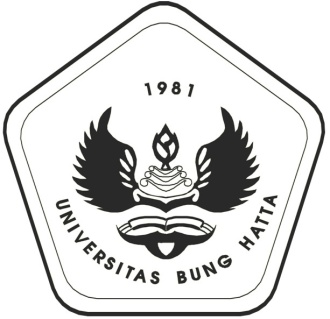                                                    Oleh :SELVI SURYANTI 1310011211199Diajukan untuk memenuhi salah satu syarat  Guna Memperoleh Gelar Sarjana Ekonomi JURUSAN MANAJEMENFAKULTAS EKONOMIUNIVERSITAS BUNG HATTAPADANG2018PENGARUH MOTIVASI KERJA DAN HUBUNGAN ANTAR MANUSIA (HUMAN RELATION) TERHADAP ETOS KERJA TIM MEDIS DI PUSKESMAS SITIUNG II KENAGARIAN KOTO SALAK KABUPATEN DHARMASRAYA  SKRIPSI                                                   Oleh :SELVI SURYANTI 1310011211199Diajukan untuk memenuhi salah satu syarat  Guna Memperoleh Gelar Sarjana Ekonomi Jurusan Manajemen FAKULTAS EKONOMI JURUSAN MANAJEMENUNIVERSITAS BUNG HATTAPADANG2018